Arbeitsblatt: Programmanalyse (Material 11)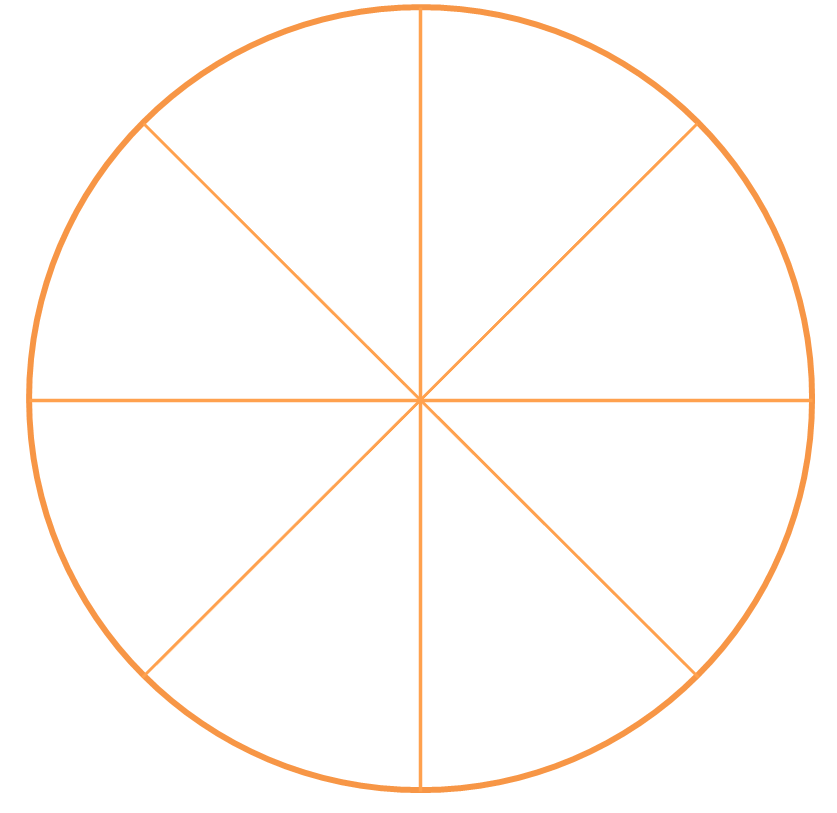 Auffälligkeiten bei der Programmanalyse: 